PRIJAVNICA – 4. PLANINSKI IZLET – BOHOR (1023), 16. 3. 2019   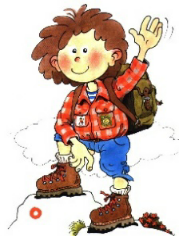 Odhod avtobusa: ob 7. uri, izpred OŠ Sava Kladnika Sevnica.Oprema: primerna obutev, topla oblačila (bunda, kapa), obvezno rezervna oblačila, hrana in pijača iz nahrbtnika (na vrhu je koča).Čas hoje: skupaj 3 ure.Predvideni strošek izleta: 6 EUR/osebo (oz. glede na število prijavljenih), plačilo po položnici OŠ.Predviden povratek okoli 14. ure pred OŠ Sevnica. Prijavnico oddajte mentorju do četrtka, 14. 3. 2019. Mentorja izleta Janko Sotošek in Tanja Žnidaršič (031 339 883)___________________________________(odreži)__________________________________________ _____________________________________(ime in priimek starša/skrbnika) prijavljam učenca/učenko ___________________________________ (ime in priimek, razred) na osnovnošolski planinski izlet,ki bo 16. 3. 2019, na BOHOR.Zdravstvene posebnosti: __________________________________________________________________________ Telefonska številka staršev: __________________________Ali se bodo izleta udeležili tudi ostali družinski člani? DA    NE   ŠTEVILO OSTALIH ČLANOV: ________                                                                                          Podpis staršev:Kraj, datum: __________________                                                                       _______________________